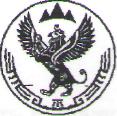 Российская ФедерацияРеспублика АлтайСовет   депутатов  муниципальногообразованияУсть-Канское сельское поселениеРоссия ФедерациязыАлтай РеспубликаКан-Оозы Jypттынмуниципал   тозомолининдепутаттарСоведиРЕШЕНИЕДвадцать девятой сессии Совета депутатов третьего созываот «01» декабря 2016 г                  с.Усть-Кан            №29-3Об утверждении Дополнительного соглашения к Соглашению о передаче органами местногоСамоуправления муниципального образования «Усть-Канский район» части полномочий поРешению вопросов местного значения органуместного самоуправления муниципального образования«Усть-Канское сельское поселение»В соответствии с частью 4 статьи 15 Федерального закона от 6 октября 2003 г. № 131-ФЗ «Об общих принципах организации местного самоуправления в Российской Федерации», Бюджетным кодексом Российской Федерации, Уставом МО «Усть-Канское сельское поселение», Совет депутатов Усть-Канского сельского поселения РЕШИЛ: Утвердить дополнительное соглашение к Соглашению о передаче органами местного самоуправления муниципального образования «Усть-Канский район» части полномочий по решению вопросов местного значения органу местного самоуправления муниципального образования «Усть-Канское сельское поселение» (текст Соглашения прилагается)  Направить Решение в муниципальное образование «Усть-Канский район». Контроль за исполнением Решения возложить на Главу Усть-Канского сельского поселения. Решение вступает в силу со дня его официального обнародования.Дополнительное соглашение к Соглашению о передаче органами местного самоуправления муниципального образования «Усть-Канский район» части полномочий по решению вопросов местного значения органу местного самоуправления муниципального образования «Усть-Канское сельское поселение»Сельская администрация муниципального образования «Усть-Канское сельское поселение» в лице Главы муниципального образования «Усть-Канское сельское поселение» Бордюшева Андрея Яковлевича, действующего на основании Устава муниципального образования «Усть-Канское сельское поселение», именуемая в дальнейшем администрация поселения с одной стороны, иАдминистрация Усть-Канского района (аймака), в лице Главы Усть-Канского района (аймака) Пильтина Григория Николаевича, действующего на основании Устава муниципального образования «Усть-Капский район», с другой стороны, совместно именуемые «Стороны»,руководствуясь Гражданским кодексом Российской Федерации, Бюджетным кодексом Российской Федерации, статьей 14, пунктом 4 статьи 15, Федерального закона от 06.10.2003г. № 131-ФЗ «Об общих принципах организации местного самоуправления в Российской Федерации», Законом Республики Алтай от 07.07.2015г. № 32-РЗ «О закреплении отдельных вопросов местного значения за сельскими поселениями в Республике Алтай», Уставом муниципального образования «Усть-Канский район», Уставом муниципального образования «Усть-Канское сельское поселение», заключили настоящее Дополнительное соглашение к Соглашению о передаче органами местного самоуправления муниципального образования «Усть-Канский район» части полномочий по решению вопросов местного значения органу местного самоуправления муниципального образования «Усть-Канское сельское поселение» (далее Дополнительное соглашение):Пункты 2.2, 2.4. 2.5, 2.6, 2.7, 2.9 и 2.10 признать утратившими силу, в связи с принятием Закона Республики Алтай от 07.07.2015г. № 32-РЗ «О закреплении отдельных вопросов местного значения за сельскими поселениями в Республике Алтай».Приложение № 1 к Соглашению о передаче органами местного самоуправления муниципального образования «Усть-Канский район» части полномочий по решению вопросов местного значения органу местного самоуправления муниципального образования «Усть-Канское сельское поселение» изложить в новой редакции согласно Приложению № 1 к настоящему Дополнительному Настоящее Дополнительное соглашение считается заключенным и вступает в силу со дня вступления в силу Решения Совета депутатов Усть-Канского района (аймака) и Решения Совета депутатов МО «Усть-Канское сельское поселение». В случае вступления в силу указанных Решений в разные дни днём вступления в силу дополнительного соглашения будет считаться день вступления в силу последнего из указанных Решений.Дополнительное соглашение распространяет свое действие на правоотношение
Сторон, сложившиеся с 01.01.2016г., и действует на срок Соглашения о передаче органами местного самоуправления муниципального образования «Усть-Канский район» части полномочий по решению вопросов местного значения органу местного самоуправления муниципального образования «Усть-Канское сельское поселение».Во всем остальном, что не предусмотрено настоящим Дополнительным соглашением, Стороны будут руководствоваться положениями Соглашения о передаче органами местного самоуправления муниципального образования «Усть-Канский район» части полномочий по решению вопросов местного значения органу местного самоуправления муниципального образования «Усть-Канское сельское поселение».Настоящее Дополнительное соглашение является неотъемлемой частью Соглашения о передаче органами местного самоуправления муниципального образования «Усть-Канский район» части полномочий по решению вопросов местного значения органу местного самоуправления муниципального образования «Усть-Канское сельское поселение».Настоящее Дополнительное соглашение составлено в двух экземплярах, имеющих равную юридическую силу по одному экземпляру для каждой из Сторон.Юридические адреса и подписи сторонПредседатель Совета депутатовУсть-Канского сельского поселения________________М.С. МаймановГлава  Усть-Канскогосельского поселения                 ________________А.Я.Бордюшев                                   Согласованорешением Совета депутатов
Усть-Канского района (аймака)
от  «    »	2016 г. №Согласованорешением Совета депутатов
МО «Усть-Канское сельское поселение»
от  «01» декабря 2016 № 29-3Администрация Усть-Канского сельского поселенияАдминистрация Усть-Канского района (аймака)Республика Алтай, Усть-Канский район, Усть-Кан ул. Октябрьская 14Республика Алтай, Усть-Канский район, с. Усть-Кан, ул. Первомайская, 2Глава муниципального образования Усть-Канское сельское поселение_________________ /А.Я.Бордюшев/«__»_________________ 2016 г.Глава Усть-Канского района (аймака)____________________ /Г.Н.Пильтин/«__»____________2016 г.